Priorities for the WeekWeekly Calendar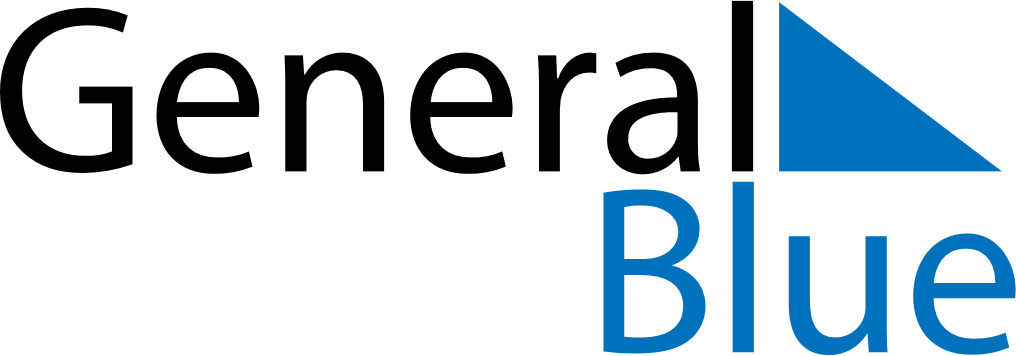 September 7, 2020 - September 13, 2020Weekly CalendarSeptember 7, 2020 - September 13, 2020Weekly CalendarSeptember 7, 2020 - September 13, 2020Weekly CalendarSeptember 7, 2020 - September 13, 2020Weekly CalendarSeptember 7, 2020 - September 13, 2020Weekly CalendarSeptember 7, 2020 - September 13, 2020Weekly CalendarSeptember 7, 2020 - September 13, 2020Weekly CalendarSeptember 7, 2020 - September 13, 2020MONSep 07TUESep 08WEDSep 09THUSep 10FRISep 11SATSep 12SUNSep 136 AM7 AM8 AM9 AM10 AM11 AM12 PM1 PM2 PM3 PM4 PM5 PM6 PM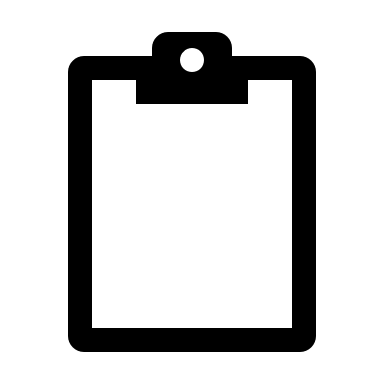 